Smlouvao pořádání divadelního představenípodle § 1746 odst. 2 občanského zákoníku Divadlo Na zábradlí, příspěvková organizacese sídlem Anenské nám. 5, 115 33 Praha 1jednající ředitelem panem Mgr. Petrem Štědroněm Ph.D.IČO: 00064 394Bankovní spojení: Komerční banka, Praha 1, č.ú. 10533-011/0100, Kontaktní osoba: Alexandra Poláková, tel: 222 868 867, mobil: 739 023 171e-mail: polakova@nazabradli.cz(dále jen "DIVADLO")aMuseum Kampa - Nadace Jana a Medy Mládkovýchse sídlem U Sovových mlýnů 503/2, 118 00, Praha 1 – Malá strana zastoupené  Mgr. Janem Smetanou, ředitelem nadace, v plné mociIČ: 49370499DIČ: CZ49370499zapsané u Městského soudu v Praze, oddíl N, vložka 142Kontaktní osoba:  Jana Zichová, e-mail: jan.zichova@museumkampa.cz(dále jen "POŘADATEL")uzavírají podle § 1746 odst. 2 občanského zákoníku tuto smlouvu o pořádání divadelního představení:1. Předmětem této smlouvy je vymezení vzájemných práv a povinností při pořádání divadelního představení DIVADLA na scéně zajištěné POŘADATELEM za podmínek dohodnutých v této smlouvě:- název PŘEDSTAVENÍ:  J. Voskovec, J. Werich: KORESPONDENCE W+V (režie: Jan Mikulášek)- místo konání: zahrada Werichovy vily- adresa divadla: U Sovových mlýnů, Praha 1, 118 00- datum a hodina konání: 4., 5., 6. a 7. září vždy v 20:30- kontaktní osoba na místě:  Jan  Zichová, 605729731(dále jen "PŘEDSTAVENÍ")2. POŘADATEL:zajistí přítomnost nejméně padesáti diváků, jinak není DIVADLO povinno PŘEDSTAVENÍ uskutečnit zajistí na své náklady veškeré podmínky nutné k bezproblémovému uskutečnění PŘEDSTAVENÍ včetně zaplacení platů vlastnímu technickému, organizačnímu a pomocnému personálu, jakož i ostatních nákladů s tím spojenýchse zavazuje zaslat přesný nákres jeviště, popis jevištního vybavení, počet a popis vybavení šaten a světelného a zvukového zařízení pod sankcí odstoupení od této smlouvy dodržet technické podmínky, které tvoří přílohu této smlouvy s výjimkou těch, které byly s DIVADLEM konzultovány a schváleny. dále na svoje náklady zajistí:- volné jeviště v den konání PŘEDSTAVENÍ od 12. hodin,- přítomnost jevištního mistra, zvukaře a osvětlovače při přípravě a realizaci  PŘEDSTAVENÍ,- 10 volných vstupenek (s výjimkou představení de 6.9. na každé představení pro potřeby DIVADLA POŘADATEL se zavazuje zajistit hladký a bezpečný průběh PŘEDSTAVENÍ a veškeré služby potřebné pro řádné konání PŘEDSTAVENÍ (provoz šatny, uvaděček). POŘADATEL bude dbát na nerušený průběh PŘEDSTAVENÍ a v případě, že někteří z návštěvníků PŘEDSTAVENÍ budou narušovat PŘEDSTAVENÍ, zajistí jejich vyvedení z místa konání PŘEDSTAVENÍ. POŘADATEL zamezí v průběhu PŘEDSTAVENÍ a po jeho skončení vstupu nepovolaných osob na jeviště, do zákulisí a šaten.3.  Za jedno PŘEDSTAVENÍ se POŘADATEL zavazuje DIVADLU zaplatit fixní cenu ve výši 20 000,- Kč (slovy: dvacet tisíc korun). Tržby z PŘEDSTAVENÍ náleží POŘADATELI. Nezaplatí-li POŘADATEL zálohu na platbu fixní ceny způsobem sjednaném v tomto odstavci, je DIVADLO oprávněno odstoupit od této smlouvy bez dalšího.4. POŘADATEL se dále zavazuje zaplatit DIVADLU za PŘEDSTAVENÍ částku odpovídající autorským honorářům ve výši 13,1 % z hrubé tržby. 5. POŘADATEL je povinen bezprostředně po konání PŘEDSTAVENÍ doručit DIVADLU hlášení, v němž uvede: kapacitu sálu, počet diváků a celkovou výši hrubé tržby. Hrubými tržbami se rozumí příjem POŘADATELE za prodané vstupenky před odečtením jakýchkoli položek. Pokud hlášení nedoručí ani do 7 dnů ode dne konání PŘEDSTAVENÍ, zaplatí POŘADATEL za každý den prodlení DIVADLU smluvní pokutu ve výši 100,- Kč. Formulář Hlášení hrubých tržeb je přílohou této smlouvy. DIVADLO má právo kontroly účetnictví POŔADATELE týkající se výše hrubé tržby.6. Částky uvedené v předchozích odstavcích 3. až 5. je POŘADATEL povinen zaplatit DIVADLU na základě faktury do 15 dní od jejího doručení. Za každý den prodlení je POŘADATEL povinen zaplatit DIVADLU smluvní pokutu ve výši 0,5 % z dlužné částky.7. DIVADLO poskytuje touto smlouvou POŔADATELI  licenci k užití divadelní hry a uměleckého výkonu vytvořeného herci, včetně práv ke scénické dekorace a kostýmní výpravě, jejich sdělováním veřejnosti v rámci PŘEDSTAVENÍ. POŘADATEL není oprávněn poskytnout nabytou licenci zcela ani zčásti třetím osobám, ani udílet svolení ke zvukovému, obrazovému či zvukově obrazovému záznamu PŘEDSTAVENÍ ani k jeho šíření a zavazuje, se tyto záznamy nepořídí sám. V případě zájmu o tyto další způsoby šíření díla je POŘADATEL povinen uzavřít s DIVADLEM další smlouvu, což se však netýká případu užití přiměřených částí díla těmito způsoby za účelem propagace a reklamy.8. DIVADLO jako provozovatel divadelního díla prohlašuje, že je nositelem veškerých práv spojených s jeho veřejným provozováním, zejména práv k užití děl autorů a výkonných umělců. DIVADLO dále prohlašuje, že veřejným provozováním divadelního díla nebudou porušena autorská ani jiná práva třetích osob. 9. Neuskuteční-li se PŘEDSTAVENÍ z důvodů ležících na straně POŘADATELE, je povinen zaplatit DIVADLU smluvní pokutu ve výši 10.000,- Kč.  Uplatněnou smluvní pokutu je DIVADLO oprávněno započíst na zaplacenou zálohu fixní ceny dle odst. 3 výše.10. Neuskuteční-li se PŘEDSTAVENÍ z důvodů ležících na straně DIVADLA, sjednají strany náhradní termín nebo změnu PŘEDSTAVENÍ DIVADLA. Nedojde-li k této dohodě, zaplatí DIVADLO POŘADATELI skutečně vynaložené řádně doložené náklady na plnění této smlouvy.11. Neuskuteční-li se PŘEDSTAVENÍ z důvodu nepřízně počasí, náleží DIVADLU odměna za následcích podmínek:a) 	Je-li představení zrušeno do 40 minut po jeho začátku, vzniká DIVADLU nárok na odměnu ve výši 7.500,- Kčb) Je-li představení zrušeno po více než 40 odehraných minutách, náleží DIVADLU odměna v plné výši dle bodu 3. této smlouvy.12. Povinnosti penalizace uvedené v odst.  11. se strany zprostí, jestliže se PŘEDSTAVENÍ neuskuteční z důvodů vyšší moci dle § 2913 odst. 2 občanského zákoníku. Za nepředvídatelnou a nepřekonatelnou překážku vzniklou nezávisle na vůli škůdce považují strany živelné pohromy, nehodu dopravního prostředku, úraz či nemoc nezastupitelného interpreta, a to i bezprostředně před sjednaným termínem konání PŔEDSTAVENÍ.13. 1 V záležitostech touto smlouvou neupravených se vztahy ze smlouvy vzniklé řídí zákonem č. 89/2012 Sb., občanský zákoník, a zákonem č. 121/2000 Sb., autorský zákon, ve znění pozdějších předpisů.14. Přílohy této smlouvy tvoří její nedílnou součást.15. Změny nebo dodatky této smlouvy mohou být platně učiněny pouze v písemné formě po dohodě obou stran.16. Tato smlouva se sepisuje ve dvou vyhotoveních, z nichž každá strana obdrží jedno.17. Tato smlouva nabývá účinnosti dnem podpisu oběma stranami.V Praze, dne	  		                                		 V Praze, dne P ř í l o h y :Technické podmínky DNZHlášení hrubých tržeb (formulář)Hlášení provozovatele divadelního představení (OSA)Technické podmínky pro představení KORESPONDENCE V+WSCÉNA:                                                               Miroslav Stibr, 603/986075, 222 868 865Rozměr  jeviště:     5   m šířka,    8  m hloubka,         opona  NEPočet tahů v provazišti:     4x   ,  minimální nosnost    Výška portálu: min. 4  mVýška provaziště:  min. 8  mVýška provaziště od portálu:   4  mna velkém jevišti černé šály na vykrytíStavba: 2h.   Bourání:  1 hod. Délka představení: 105 minut (bez pauzy)Úklid jeviště po stavbě, tj. cca 1 hodinu před představením.SVĚTLA:                              		    Jan Jungvirt, 222 868 873 ( od 17 h.), 721/331817Osvětlovací pult: 24 submástrůPočet regulovaných zásuvek v podlaze jeviště: 8x, 1x pro lustr na tahuPočet reflektorů na jevišti:Levý portál: 2x PC500Pravý portál: 2x PC 500Lávky: 2x  PAR cp  61 levá strana, 3x PAR cp 61 prává stranaKontra na jeviště:  3x PAR cp 61 Jevištní most: 5x PC 1000 Počet reflektorů v hledišti: 6x PC 1000Dataprojektor – zadní projekce (propojení s kabinou)ZVUK:                                          		       Petr Pavelec, 604/914740 n. 222 868 873 (od 17 h.)  Mixážní pult2x mini-disk , A- pauze5x mikroport hlavovýEfectrepro horizontrepro portálINSPICE:umístění nejlépe v pravém portáledorozumívací zařízení mezi kabinami a jevištěmodposlech do hereckých šatenPOZNÁMKY:Šatny pro 3 muže a 2 ženy, sprchy s teplou vodouUmístění kabiny osvětlovače i zvukaře proti jevišti!Přítomnost místních pracovníků: 1 technik, 1 osvětlovač, 1 zvukařDélka představení: 105 minut (bez pauzy)Za pořadatele:									Za DNz:Prosíme zaslat Divadlu Na zábradlí do týdne po uskutečnění představení. Děkujeme !Hlášení hrubých tržebPořadatel (přesná adresa, PSČ):   Místo konání představení:			  Představení:Datum konání:    Kapacita divadelního sálu (počet nabídnutých míst):      	Počet všech návštěvníků: ………… , z toho čestných …….....……..Celková hrubá tržba :                     ………........…….…… KčTantiémy:               ........……%:         tj.: ……………….... KčIntergram:                                             ......…......……….. KčDalší poplatky:                                       ….....…......…….. Kč                                        tj. celkem :  ….....….…......….. Kč Datum :                                  						...........................…………......                                                           podpis a razítko pořadateleInformace pro Divadlo Na zábradlí:Doprava dekorací byla/bude placena přímo dopravci       Ano       NeOsobní doprava byla/bude placena přímo dopravci          Ano       Ne(nehodící se laskavě škrtněte) 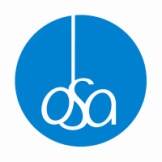 Hlášení provozovatele – zájezdová představení----------------------------------------------------------------------------------------------ZA POŘADATELEZA DIVADLOMgr. Jan SmetanaMg. Petr Štědroň Ph.D.ředitel nadaceředitelPříloha č. 3 Příloha č. 3 Příloha č. 3 Hlášení provozovatele divadelního představeníHlášení provozovatele divadelního představeníHlášení provozovatele divadelního představeníInformace o NabyvateliInformace o NabyvateliInformace o NabyvateliInformace o NabyvateliInformace o NabyvateliInformace o NabyvateliInformace o NabyvateliInformace o NabyvateliInformace o Nabyvatelinázev:adresa sídla:IČ:Informace o představeníInformace o představeníInformace o představeníInformace o představeníInformace o představeníInformace o představeníInformace o představeníInformace o představeníInformace o představeníčíslo lic. smlouvy:číslo lic. smlouvy:název představení:název představení:období:období:počet premiér:počet premiér:počet repríz:počet repríz:Informace o vstupnémInformace o vstupnémKategorie vstupnéhoKategorie vstupnéhoPočet vstupenekPočet vstupenekPočet vstupenekPočet vstupenekPočet vstupenekPočet vstupenekPočet vstupenekzdarma, dobrovolné či nižší než 31,-Kčzdarma, dobrovolné či nižší než 31,-Kč počet: počet: počet: počet: počet: počet: počet:vyšší než 30,-Kčvyšší než 30,-Kčvyšší než 30,-Kčvyšší než 30,-Kčvyšší než 30,-Kčvyšší než 30,-Kčvyšší než 30,-Kčvyšší než 30,-Kčvyšší než 30,-Kč1. cenová kategorie:1. cenová kategorie:1. počet:1. počet:1. počet:1. počet:1. počet:1. počet:1. počet:2. cenová kategorie:2. cenová kategorie:2. počet:2. počet:2. počet:2. počet:2. počet:2. počet:2. počet:3. cenová kategorie:3. cenová kategorie:3. počet:3. počet:3. počet:3. počet:3. počet:3. počet:3. počet:4. cenová kategorie:4. cenová kategorie:4. počet:4. počet:4. počet:4. počet:4. počet:4. počet:4. počet:5 .cenová kategorie:5 .cenová kategorie:5. počet:5. počet:5. počet:5. počet:5. počet:5. počet:5. počet:Celkem:Celkem: Celkem: Celkem: Celkem: Celkem: Celkem: Celkem: Celkem:Podpis:Podpis:Podpis:Podpis:Podpis:Podpis:Podpis:Podpis:Podpis:Informace o pořadateliInformace o pořadateliInformace o pořadateliInformace o pořadateliInformace o pořadateliInformace o pořadateliInformace o pořadateliInformace o pořadatelinázev:adresa sídla:IČ:kontaktní osoba / kontakt:Informace o představeníInformace o představeníInformace o představeníInformace o představeníInformace o představeníInformace o představeníInformace o představeníInformace o představenínázev představení:datum:počet odehr. představení: